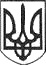 РЕШЕТИЛІВСЬКА МІСЬКА РАДАПОЛТАВСЬКОЇ ОБЛАСТІРОЗПОРЯДЖЕННЯ11 серпня 2022 року   		                                                                           №  135Керуючись ст. 42 Закону України „Про місцеве самоврядування в Україні”, Законом України „Про внесення змін до деяких законів України щодо використання майна ліквідованих комунальних закладів загальної середньої освіти у сільській місцевості”, постановою Кабінету Міністрів України від 03.11.2010 № 996 ,,Про забезпечення участі громадськості у формуванні та реалізації державної політики”ЗОБОВ’ЯЗУЮ: 1. Провести громадське обговорення щодо подальшої передачі в оренду приміщення ліквідованої Говтвянської загальноосвітньої школи І-ІІ ступенів, розташовані за адресою: вул. Козацький Шлях, 1, с. Говтва.2. Враховуючи  запровадження воєнного стану на території України, для забезпечення безпеки всіх учасників процесу, обговорення провести  12-14 серпня 2022 року  в режимі подвірного опитування мешканців с. Говтва.3. У ході громадського обговорення відділу освіти Решетилівської міської ради сприяти налагодженню системного діалогу з громадськістю, провести вивчення громадської думки:3.1. Сформувати пропозиції надані учасниками громадського обговорення щодо альтернативного вирішення питання оренди майна ліквідованого закладу освіти;3.2. Визначити можливі наслідки прийняття рішення щодо оренди майна ліквідованого закладу;3.3. Провести аналіз результатів громадського обговорення щодо оренди майна ліквідованого закладу;3.4. Забезпечити врахування результатів обговорення під час прийняття остаточного рішення.4. Відділу організаційно-інформаційної роботи, документообігу та управління персоналом виконавчого комітету Решетилівської міської ради (Мірошник О.О.) оприлюднити дане розпорядження на офіційному сайті міської ради для забезпечення доступу громадськості до зазначеної інформації.5. Відділу освіти Решетилівської міської ради (Костогриз А.М.) здійснити необхідні заходи щодо організації підготовки та проведення обговорення.Міський голова								О.А. ДядюноваПро проведення громадських обговорень щодо оренди майна ліквідованого закладуосвіти Решетилівської міської ради